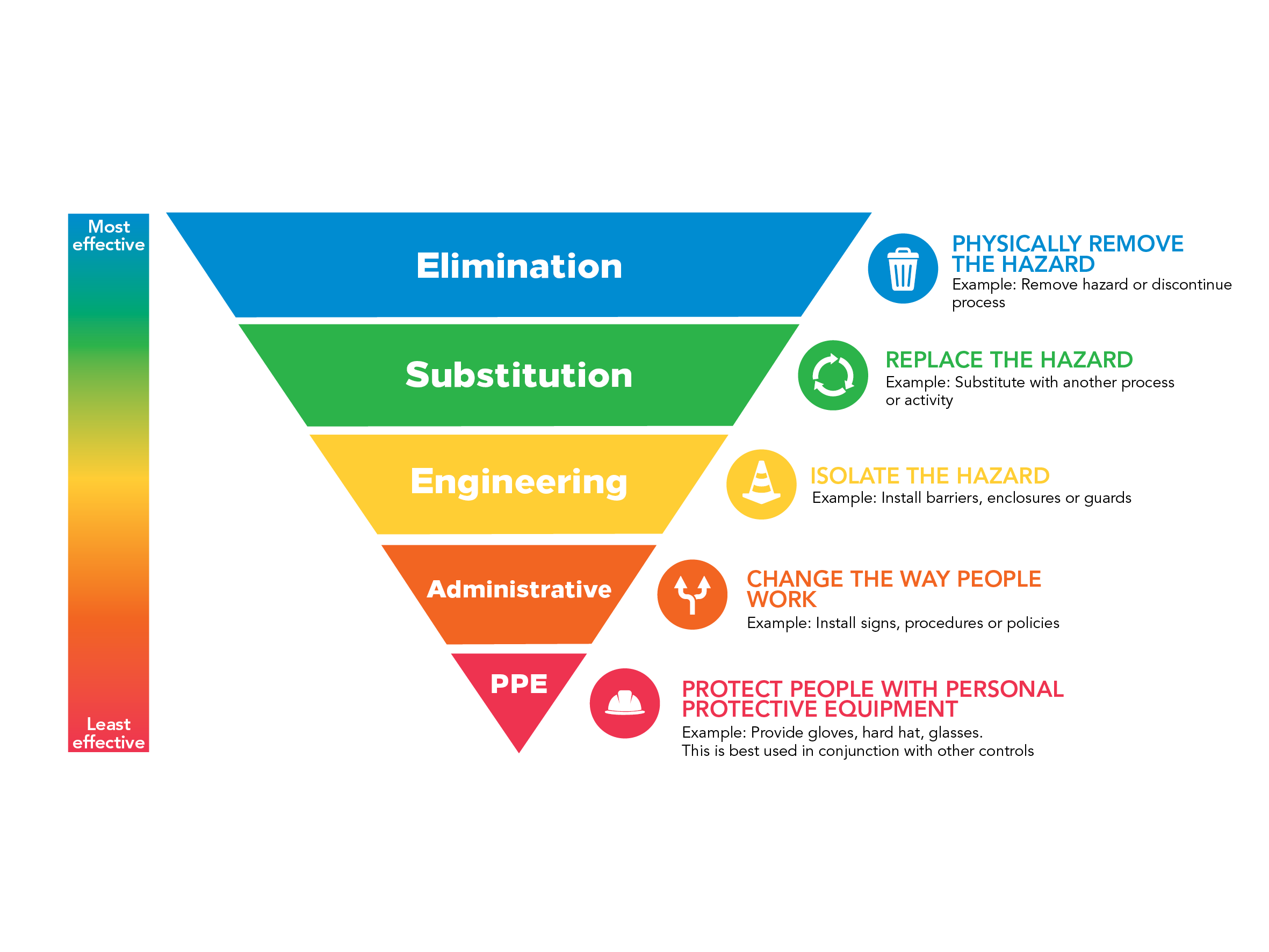 How to use this templateAn Emergency Management Plan is a vital tool of event planning. This plan will outline your response in the event of a serious incident in those critical minutes before emergency services arrive to take over. The information below, once completed and signed, can act as your Emergency Management Plan. Please edit as appropriate and add more detailed information as required – each event will be different and there may be potential issues specific to your event that need to be addressed. All sections marked with an asterisk (*) are mandatory and must be completed. Should a section of this form not be applicable to your event, enter NOT APPLICABLE. If there are sections that you are not sure about, contact the Governance & Risk Unit on 5018 8100 for further advice.Once this document has been completed, please return to;Mildura Rural City CouncilPO Box 105,MILDURA  VIC  3502MRCC@mildura.vic.gov.au 5018 8100This document must be submitted to Council at least 30 days before the scheduled event.Event CommunicationsAll events must have a nominated Event Coordinator and a nominated Event Safety OfficerOther roles that may be required given the size, complexity and nature of the eventEmergency Assembly Point LocationsProvide location details for all emergency assembly areas, i.e. address or land marksCommunication and CoordinationDescribe the communications system which will be used between organisers, staff and volunteers. Eg. Two-way radios, mobile phones etc*Describe the system to be used for communicating with the general public at your event. Eg. PA system, megaphone etc*Security and Crowd ManagementWill security or crowd control be used for the event? If so, provide company details and contact information. *Traffic ManagementAre any temporary road closures planned for this event? How will this be managed? *How will exhibitors, performers, staff, volunteers and emergency vehicles access the site?*Lost Persons ProcedureDetail what will happen if a lost child or person is found, where they are taken to, what staff will look after them and how will you locate their parents, guardians or friends.*Detail what will happen if a parent or guardian reports a lost child or person? *Specific Emergency ProceduresThe below checklists have been provided for event organisers who do not already have a specific emergency management plan for their event.  You may use these checklists (amending as necessary) at your event should an emergency occur, or you can supply your own emergency management plan.FireGas LeakMedical EmergencyExtreme WeatherCivil DisturbancesBomb ThreatKeep calm. Do not hang up. Without alerting caller, signal co-worker to call 000.Let the caller talk, ask questions as the opportunity arises and avoid being confrontationalFire Danger PeriodDuring the months of October to April fire danger can be extremely high, the Country Fire Authority (CFA) must be consulted if the event is to be conducted on a day of total fire ban or during the fire danger period. Visit the CFA website for further information www.cfa.vic.gov.au Has a day of total fire ban or fire danger period been considered?*  Yes    No Has the fire service been consulted?*  Yes    NoSite PlanIMPORTANT – It is a requirement that a site plan is developed. On this plan, locate and indicate all of the mandatory points below and any other important items. Tick the items after you have located them on the plan or leave blank if the item is not relevant.This site plan is essential for emergency management. All staff/participants/performers are to be made aware of the Evacuation Plan and have knowledge of the evacuation procedures as well as a copy of the site plan prior to the event.Site Plan *Sketch your site plan in the space provided below, marking all mandatory points as identified on the previous page.Key ContactsThis list should be used as a quick reference for staff and volunteers at the event, complete all fields relevant to your event.DeclarationDisclaimerThis template has been developed as a guide only, to assist Event Organisers plan emergency management procedures for their event. The suggested inclusions are not an exhaustive list of considerations.  Council accepts no legal liability for any of the information provided in your Emergency Management Plan, and all procedures and actions, identified or otherwise, remain the responsibility of the Event Organiser to implement.Event Coordinator Name:*Mobile:*Safety Officer Name:*Mobile:*First Aid Officer Name:Mobile:Area Warden 1 Name:Mobile:Area Warden 2 Name:Mobile:Area Warden 3 Name:Mobile:Area Warden 4 Name:Mobile:Assembly Area 1*Assembly Area 2Assembly Area 3Assembly Area 4Response actions (amend as appropriate)Discovery of a fire  Sound fire alarm Discovery of a fire  Call 000 to notify the fire brigadeDiscovery of a fire  If safe to do so extinguish the fireOn sounding the alarm If threat to life exists, Event Coordinator or Safety Officer will lead all persons at event to the designated assembly point(s) immediatelyOn sounding the alarm Walk calmly and quickly and avoid panicOn sounding the alarm Ensure attendees with disabilities are assistedOn sounding the alarm Check that all areas have been cleared en-route to assembly point(s)On sounding the alarm Ensure all attendees remain at the assembly point(s) until clearance to leave is givenReturning to the siteDo not return to the building/site until given the all clear by the Fire ServiceResponse actions (amend as appropriate)If gas leak is suspected Evacuate immediate areaIf gas leak is suspected Ensure attendees with disabilities are assistedIf gas leak is suspected Call 000 to notify relevant Emergency ServicesIf gas leak is suspected Remove ignition sources, only if safe to do soIf gas leak is suspected Isolate gas/electricity supply, only if safe to do soIf gas leak is suspected If threat to life exists, sound alarm for evacuationIf gas leak is suspected Event Coordinator or Safety Officer will lead all persons at event to the designated assembly point(s) immediatelyIf gas leak is suspected Check that all areas have been cleared en-route to assembly point(s)If gas leak is suspected Ensure all attendees remain at the evacuation point until clearance to leave is givenReturning to the siteDo not return to the building/site until given the all clear by Emergency ServicesResponse actions (amend as appropriate)Incident requiring emergency medical assistance Ensure your own safety. Assess area for danger (eg. Live wires, poisonous substances etc) Incident requiring emergency medical assistance If trained, provide first aidIncident requiring emergency medical assistance Call Emergency Services on 000Incident requiring emergency medical assistance Designate someone to meet the emergency services and direct them to the location of the casualty  Incident requiring emergency medical assistance Try not to leave the casualty until the emergency assistance arrives Incident requiring emergency medical assistance Do not move casualty unless they are exposed to a life threatening situation Response actions (amend as appropriate)When severe storm threatens Monitor Bureau of Meteorology website – www.bom.gov.auWhen severe storm threatens Secure all items, if safe to do soWhen severe storm threatens Shut off gas and electricity supply, if safe to do soStorm approaches Event Coordinator or Safety Officer to determine if event be cancelledStorm approaches Advise all attendees of cancellation of eventOn cancellation of event Assist all attendees evacuate the site   On cancellation of event If required and available, evacuate everyone to shelter until storm passes Response actions (amend as appropriate)Disruptive person on-site If security in attendance, notify security guard of incident and persons location  Disruptive person on-site Contact Emergency Services on 000Disruptive person on-site Remain calm, do not do or say anything that will encourage irrational behaviour Disruptive person on-site If safe, move persons to predetermined safe position to await Police arrivalQuestionsQuestionsQuestionsQuestionsQuestionsAnswersAnswersAnswersWhen is the bomb going to explode?When is the bomb going to explode?When is the bomb going to explode?When is the bomb going to explode?When is the bomb going to explode?Where is the bomb?Where is the bomb?Where is the bomb?Where is the bomb?Where is the bomb?What does the bomb look like?What does the bomb look like?What does the bomb look like?What does the bomb look like?What does the bomb look like?What kind of bomb is it?What kind of bomb is it?What kind of bomb is it?What kind of bomb is it?What kind of bomb is it?What is the explosive type and quantity?What is the explosive type and quantity?What is the explosive type and quantity?What is the explosive type and quantity?What is the explosive type and quantity?Why did you place the bomb?Why did you place the bomb?Why did you place the bomb?Why did you place the bomb?Why did you place the bomb?What is your name?What is your name?What is your name?What is your name?What is your name?Where are you?Where are you?Where are you?Where are you?Where are you?What is your address?What is your address?What is your address?What is your address?What is your address?Exact wording of the threat:Exact wording of the threat:Exact wording of the threat:Exact wording of the threat:Exact wording of the threat:The CallerThe CallerThe CallerThe CallerThe CallerAnswersAnswersAnswersSex: Sex: Sex: Sex: Sex:  Male   Female Male   Female Male   FemaleEstimated age:Estimated age:Estimated age:Estimated age:Estimated age:Any speech impairment (specify):Any speech impairment (specify):Any speech impairment (specify):Any speech impairment (specify):Any speech impairment (specify):Accent (specify):Accent (specify):Accent (specify):Accent (specify):Accent (specify):Voice – loud – soft etc:Voice – loud – soft etc:Voice – loud – soft etc:Voice – loud – soft etc:Voice – loud – soft etc:Speech – fast – slow etc:Speech – fast – slow etc:Speech – fast – slow etc:Speech – fast – slow etc:Speech – fast – slow etc:Manner, calm emotional etc:Manner, calm emotional etc:Manner, calm emotional etc:Manner, calm emotional etc:Manner, calm emotional etc:Did you recognise the voice?   Did you recognise the voice?   Did you recognise the voice?   Did you recognise the voice?   Did you recognise the voice?   Yes    NoYes    NoYes    NoIf so who do you think it was?If so who do you think it was?If so who do you think it was?If so who do you think it was?If so who do you think it was?Was the caller familiar with the area?  Was the caller familiar with the area?  Was the caller familiar with the area?  Was the caller familiar with the area?  Was the caller familiar with the area?  Yes    NoYes    NoYes    NoThreat LanguageThreat LanguageThreat LanguageThreat LanguageThreat LanguageThreat LanguageThreat LanguageThreat Language Well spoken Incoherent Irrational Taped Irrational Taped Message read by caller Abusive Message read by caller Abusive Message read by caller Abusive Message read by caller Abusive Other: _____________Any background noises?Any background noises?Any background noises?Any background noises?Any background noises?Any background noises?Any background noises?Any background noises? Street noise                      House noise Aircraft                              Voices Aircraft                              Voices Music Machinery Music Machinery Music Machinery Vehicle Other: _____________ Vehicle Other: _____________Call takenCall takenCall takenCall takenCall takenCall takenCall takenCall takenDate: __/___/____Date: __/___/____Time: Time: Length of call:Length of call:Number called:Number called:Layout of the venue*StageFire ExtinguishersWalking paths*Emergency assembly points*Wheelchair accessVendor stallsCoordination CentreEmergency exits*Audience seating & viewingDrinking waterRestricted areasFirst aid*Entry & Exit points*Food & refreshmentsToilets*Play groundsParkingTemporary structuresEmergency vehicle accessLost and foundVehicle access pointsPosition / OrganisationContactPhoneEvent Coordinator*Safety Officer*First Aid Officer Area Warden 1Area Warden 2Area Warden 3Area Warden 4Mildura Rural City Council5018 8100Victoria Police 000Ambulance000SES13 25 00Vic Roads13 11 71CFA000TaxiSecurityPoisons Information13 11 26PlumberElectricianOtherI/we agree to implement the procedures above in case of an emergency and will ensure that all key staff/volunteers will be given a copy of this plan prior to the event, as well as having copies of the plan available on the day of the event.I/we agree to implement the procedures above in case of an emergency and will ensure that all key staff/volunteers will be given a copy of this plan prior to the event, as well as having copies of the plan available on the day of the event.I/we agree to implement the procedures above in case of an emergency and will ensure that all key staff/volunteers will be given a copy of this plan prior to the event, as well as having copies of the plan available on the day of the event.I/we agree to implement the procedures above in case of an emergency and will ensure that all key staff/volunteers will be given a copy of this plan prior to the event, as well as having copies of the plan available on the day of the event.Applicant Name:Organisation:Applicant Signature:Date: